НАКАЗ01.09.2020   				              №211Про проходження практики студентами КЗ «Харківська гуманітарно-педагогічна академія» Харківської обласної радиЗгідно з договором від 31.08.2020 №31-07/76, який укладено між Управлінням освіти адміністрації Основянського району та КЗ «Харківська гуманітарно-педагогічна академія», направленнями від 31.08.2020 №31-08/60 та з метою організації змістовного проходження педагогічної практики студентами Харківської гуманітарно-педагогічної академії Харківської обласної радиНАКАЗУЮ:Заступнику директора з навчально-виховної роботи Колесник О.Б. організувати проходження педагогічної практики студентами КЗ «Харківська гуманітарно-педагогічна академія».З 01.09.2020 по 07.12.2020Призначити вчителів Нєєлову Г.С., Бахметьєву Н.В. Миргород М.Є., Красовську І.Г., Довгоспину Т.О., Євтушенко І.В., Сичову Н.М., Ткаченко Т.М., Малоштанову О.В., Гордієнко С.С., Попову І.В., Лещенко О.М., Саніну І.О., Волкову О.В., Бондаренко С.А., Сорокіну М.С., Федорець Т.Г., Гавриш З.В., Нелєпу З.В., Овчинникову Л.П., Мушулову К.Р., Свячену С.М., Борисенко Н.В.,   Овчаренко А.О.  наставниками студентів.З 01.09.2020Заступнику директора з навчально-виховної роботи Колесник О.Б. довести цей наказ до відома  вищезазначених вчителів.01.09.2020 Контроль за виконанням наказу залишаю за собою.Директор Харківської гімназії №12					Л.А. Калмичкова Особа, відповідальна за виявлення корупціїв діяльності Харківської гімназії №12заступник директора з навчально-виховної роботи                             О.З. ОленічЗ наказом ознайомлені:Колесник О.Б.Нєєлова Г.С.Бахметьєва Н.В.Миргород М.Є.Красовську І.Г.Довгоспину Т.О.Євтушенко І.В.Сичову Н.М.Ткаченко Т.М.Малоштанову О.В.Гордієнко С.С.Попову І.В.Лещенко О.М.Саніну І.О.Волкова О.В.Бондаренко С.А.Сорокіну М.С.Федорець Т.Г.Гавриш З.В.Нелєпу З.В.Овчинникова Л.П.Мушулову К.Р.Свячену С.М.Борисенко Н.В.Овчаренко А.О.Колесник О.Б.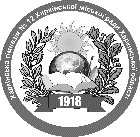 